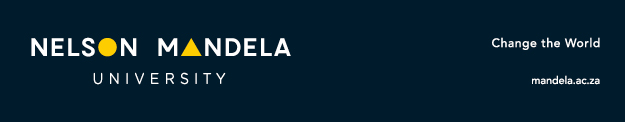 DRAFT RECRUITMENT ADVERTISEMENTENDS	FACULTYLAWDEPARTMENTCRIMINAL AND PROCEDURAL LAWCAMPUSSOUTHGRADEPerromenes 5/6/7POSITION LECTURER / SENIOR LECTURER / ASSOCIATE PROFESSORREF NUMBER (POST CODE)4415(Indicate if the position is to be advertised internally only (NMU Staff portal)/ externally (NMU staff portal & printed media as selected below)(Indicate if the position is to be advertised internally only (NMU Staff portal)/ externally (NMU staff portal & printed media as selected below)(Indicate if the position is to be advertised internally only (NMU Staff portal)/ externally (NMU staff portal & printed media as selected below)(Indicate if the position is to be advertised internally only (NMU Staff portal)/ externally (NMU staff portal & printed media as selected below)(Indicate if the position is to be advertised internally only (NMU Staff portal)/ externally (NMU staff portal & printed media as selected below)(Indicate if the position is to be advertised internally only (NMU Staff portal)/ externally (NMU staff portal & printed media as selected below)(Indicate if the position is to be advertised internally only (NMU Staff portal)/ externally (NMU staff portal & printed media as selected below)(Indicate if the position is to be advertised internally only (NMU Staff portal)/ externally (NMU staff portal & printed media as selected below)(Indicate if the position is to be advertised internally only (NMU Staff portal)/ externally (NMU staff portal & printed media as selected below)INTERNAL(mark adjacent block with X)EXTERNAL(mark adjacent block with X)EXTERNAL(mark adjacent block with X)EXTERNAL(mark adjacent block with X)XXX(Indicate if the position is permanent OR contract (if contract, specify the relevant contract period)(Indicate if the position is permanent OR contract (if contract, specify the relevant contract period)(Indicate if the position is permanent OR contract (if contract, specify the relevant contract period)(Indicate if the position is permanent OR contract (if contract, specify the relevant contract period)(Indicate if the position is permanent OR contract (if contract, specify the relevant contract period)(Indicate if the position is permanent OR contract (if contract, specify the relevant contract period)(Indicate if the position is permanent OR contract (if contract, specify the relevant contract period)(Indicate if the position is permanent OR contract (if contract, specify the relevant contract period)(Indicate if the position is permanent OR contract (if contract, specify the relevant contract period)PERMANENT(mark adjacent block with X)XXCONTRACT PERIOD (indicate period)CONTRACT PERIOD (indicate period)CONTRACT PERIOD (indicate period)(Indicate if the position is full-time OR part-time. NCWAs are not included in this template – please contact your HRC for the relevant form.)(Indicate if the position is full-time OR part-time. NCWAs are not included in this template – please contact your HRC for the relevant form.)(Indicate if the position is full-time OR part-time. NCWAs are not included in this template – please contact your HRC for the relevant form.)(Indicate if the position is full-time OR part-time. NCWAs are not included in this template – please contact your HRC for the relevant form.)(Indicate if the position is full-time OR part-time. NCWAs are not included in this template – please contact your HRC for the relevant form.)(Indicate if the position is full-time OR part-time. NCWAs are not included in this template – please contact your HRC for the relevant form.)(Indicate if the position is full-time OR part-time. NCWAs are not included in this template – please contact your HRC for the relevant form.)(Indicate if the position is full-time OR part-time. NCWAs are not included in this template – please contact your HRC for the relevant form.)(Indicate if the position is full-time OR part-time. NCWAs are not included in this template – please contact your HRC for the relevant form.)PART-TIMEFULL-TIME FULL-TIME FULL-TIME XXXMedia to be used for advertising (mark ONE adjacent block with an X)Media to be used for advertising (mark ONE adjacent block with an X)Media to be used for advertising (mark ONE adjacent block with an X)Media to be used for advertising (mark ONE adjacent block with an X)Media to be used for advertising (mark ONE adjacent block with an X)Media to be used for advertising (mark ONE adjacent block with an X)Media to be used for advertising (mark ONE adjacent block with an X)Media to be used for advertising (mark ONE adjacent block with an X)Media to be used for advertising (mark ONE adjacent block with an X)EP HERALDGEORGE HERALD GEORGE HERALD GEORGE HERALD SUNDAY TIMESXXMAIL & GUARDIANMAIL & GUARDIANMAIL & GUARDIANOTHER (specify eg electronic newsletter)LegalbriefLegalbriefLegalbriefLegalbriefLegalbriefLegalbriefLegalbriefLegalbriefDisclaimer:In accordance with the HR Recruitment Policy, HR will only pay for full advertisements for post levels (P)1-5 (and P6 on motivation), and place one-liner advertisements in the EP Herald (post levels 9 – 18) and the Sunday Times Careers (Post levels 1 – 8), informing individuals that full advertisements are available on the NMU website.Should faculties/directorates wish to place full ads in the above-mentioned or other media for, it will be for their own account* (except for positions on P1-5).  In such cases, secretaries need to obtain order numbers and forward these to both HR Consultants and the Branding Section for record purposes. NCWA’s – Deans/Directors to directly liaise with Branding Section (HR Consultants only to place ads on the web)Disclaimer:In accordance with the HR Recruitment Policy, HR will only pay for full advertisements for post levels (P)1-5 (and P6 on motivation), and place one-liner advertisements in the EP Herald (post levels 9 – 18) and the Sunday Times Careers (Post levels 1 – 8), informing individuals that full advertisements are available on the NMU website.Should faculties/directorates wish to place full ads in the above-mentioned or other media for, it will be for their own account* (except for positions on P1-5).  In such cases, secretaries need to obtain order numbers and forward these to both HR Consultants and the Branding Section for record purposes. NCWA’s – Deans/Directors to directly liaise with Branding Section (HR Consultants only to place ads on the web)Disclaimer:In accordance with the HR Recruitment Policy, HR will only pay for full advertisements for post levels (P)1-5 (and P6 on motivation), and place one-liner advertisements in the EP Herald (post levels 9 – 18) and the Sunday Times Careers (Post levels 1 – 8), informing individuals that full advertisements are available on the NMU website.Should faculties/directorates wish to place full ads in the above-mentioned or other media for, it will be for their own account* (except for positions on P1-5).  In such cases, secretaries need to obtain order numbers and forward these to both HR Consultants and the Branding Section for record purposes. NCWA’s – Deans/Directors to directly liaise with Branding Section (HR Consultants only to place ads on the web)Disclaimer:In accordance with the HR Recruitment Policy, HR will only pay for full advertisements for post levels (P)1-5 (and P6 on motivation), and place one-liner advertisements in the EP Herald (post levels 9 – 18) and the Sunday Times Careers (Post levels 1 – 8), informing individuals that full advertisements are available on the NMU website.Should faculties/directorates wish to place full ads in the above-mentioned or other media for, it will be for their own account* (except for positions on P1-5).  In such cases, secretaries need to obtain order numbers and forward these to both HR Consultants and the Branding Section for record purposes. NCWA’s – Deans/Directors to directly liaise with Branding Section (HR Consultants only to place ads on the web)Disclaimer:In accordance with the HR Recruitment Policy, HR will only pay for full advertisements for post levels (P)1-5 (and P6 on motivation), and place one-liner advertisements in the EP Herald (post levels 9 – 18) and the Sunday Times Careers (Post levels 1 – 8), informing individuals that full advertisements are available on the NMU website.Should faculties/directorates wish to place full ads in the above-mentioned or other media for, it will be for their own account* (except for positions on P1-5).  In such cases, secretaries need to obtain order numbers and forward these to both HR Consultants and the Branding Section for record purposes. NCWA’s – Deans/Directors to directly liaise with Branding Section (HR Consultants only to place ads on the web)Disclaimer:In accordance with the HR Recruitment Policy, HR will only pay for full advertisements for post levels (P)1-5 (and P6 on motivation), and place one-liner advertisements in the EP Herald (post levels 9 – 18) and the Sunday Times Careers (Post levels 1 – 8), informing individuals that full advertisements are available on the NMU website.Should faculties/directorates wish to place full ads in the above-mentioned or other media for, it will be for their own account* (except for positions on P1-5).  In such cases, secretaries need to obtain order numbers and forward these to both HR Consultants and the Branding Section for record purposes. NCWA’s – Deans/Directors to directly liaise with Branding Section (HR Consultants only to place ads on the web)Disclaimer:In accordance with the HR Recruitment Policy, HR will only pay for full advertisements for post levels (P)1-5 (and P6 on motivation), and place one-liner advertisements in the EP Herald (post levels 9 – 18) and the Sunday Times Careers (Post levels 1 – 8), informing individuals that full advertisements are available on the NMU website.Should faculties/directorates wish to place full ads in the above-mentioned or other media for, it will be for their own account* (except for positions on P1-5).  In such cases, secretaries need to obtain order numbers and forward these to both HR Consultants and the Branding Section for record purposes. NCWA’s – Deans/Directors to directly liaise with Branding Section (HR Consultants only to place ads on the web)Disclaimer:In accordance with the HR Recruitment Policy, HR will only pay for full advertisements for post levels (P)1-5 (and P6 on motivation), and place one-liner advertisements in the EP Herald (post levels 9 – 18) and the Sunday Times Careers (Post levels 1 – 8), informing individuals that full advertisements are available on the NMU website.Should faculties/directorates wish to place full ads in the above-mentioned or other media for, it will be for their own account* (except for positions on P1-5).  In such cases, secretaries need to obtain order numbers and forward these to both HR Consultants and the Branding Section for record purposes. NCWA’s – Deans/Directors to directly liaise with Branding Section (HR Consultants only to place ads on the web)Disclaimer:In accordance with the HR Recruitment Policy, HR will only pay for full advertisements for post levels (P)1-5 (and P6 on motivation), and place one-liner advertisements in the EP Herald (post levels 9 – 18) and the Sunday Times Careers (Post levels 1 – 8), informing individuals that full advertisements are available on the NMU website.Should faculties/directorates wish to place full ads in the above-mentioned or other media for, it will be for their own account* (except for positions on P1-5).  In such cases, secretaries need to obtain order numbers and forward these to both HR Consultants and the Branding Section for record purposes. NCWA’s – Deans/Directors to directly liaise with Branding Section (HR Consultants only to place ads on the web)ONE LINER(mark adjacent block with X)FULL ADVERT(mark adjacent block with X)FULL ADVERT(mark adjacent block with X)FULL ADVERT(mark adjacent block with X)FULL ADVERT(mark adjacent block with X)XIndicate if the position is to be paid by (1) Human Resources or (2) a combination* of HR & the recruiting department (applicable where full adverts are requested for P5-18 (the difference of the full advertisement will be for the recruiting department’s cost) or where additional media is requested eg placement in the Herald & Sunday Times.) Payment must be made using the Post Code as a reference number; proof of transfer/ payment and the relevant cost centre must be provided to HR.Indicate if the position is to be paid by (1) Human Resources or (2) a combination* of HR & the recruiting department (applicable where full adverts are requested for P5-18 (the difference of the full advertisement will be for the recruiting department’s cost) or where additional media is requested eg placement in the Herald & Sunday Times.) Payment must be made using the Post Code as a reference number; proof of transfer/ payment and the relevant cost centre must be provided to HR.Indicate if the position is to be paid by (1) Human Resources or (2) a combination* of HR & the recruiting department (applicable where full adverts are requested for P5-18 (the difference of the full advertisement will be for the recruiting department’s cost) or where additional media is requested eg placement in the Herald & Sunday Times.) Payment must be made using the Post Code as a reference number; proof of transfer/ payment and the relevant cost centre must be provided to HR.Indicate if the position is to be paid by (1) Human Resources or (2) a combination* of HR & the recruiting department (applicable where full adverts are requested for P5-18 (the difference of the full advertisement will be for the recruiting department’s cost) or where additional media is requested eg placement in the Herald & Sunday Times.) Payment must be made using the Post Code as a reference number; proof of transfer/ payment and the relevant cost centre must be provided to HR.Indicate if the position is to be paid by (1) Human Resources or (2) a combination* of HR & the recruiting department (applicable where full adverts are requested for P5-18 (the difference of the full advertisement will be for the recruiting department’s cost) or where additional media is requested eg placement in the Herald & Sunday Times.) Payment must be made using the Post Code as a reference number; proof of transfer/ payment and the relevant cost centre must be provided to HR.Indicate if the position is to be paid by (1) Human Resources or (2) a combination* of HR & the recruiting department (applicable where full adverts are requested for P5-18 (the difference of the full advertisement will be for the recruiting department’s cost) or where additional media is requested eg placement in the Herald & Sunday Times.) Payment must be made using the Post Code as a reference number; proof of transfer/ payment and the relevant cost centre must be provided to HR.Indicate if the position is to be paid by (1) Human Resources or (2) a combination* of HR & the recruiting department (applicable where full adverts are requested for P5-18 (the difference of the full advertisement will be for the recruiting department’s cost) or where additional media is requested eg placement in the Herald & Sunday Times.) Payment must be made using the Post Code as a reference number; proof of transfer/ payment and the relevant cost centre must be provided to HR.Indicate if the position is to be paid by (1) Human Resources or (2) a combination* of HR & the recruiting department (applicable where full adverts are requested for P5-18 (the difference of the full advertisement will be for the recruiting department’s cost) or where additional media is requested eg placement in the Herald & Sunday Times.) Payment must be made using the Post Code as a reference number; proof of transfer/ payment and the relevant cost centre must be provided to HR.Indicate if the position is to be paid by (1) Human Resources or (2) a combination* of HR & the recruiting department (applicable where full adverts are requested for P5-18 (the difference of the full advertisement will be for the recruiting department’s cost) or where additional media is requested eg placement in the Herald & Sunday Times.) Payment must be made using the Post Code as a reference number; proof of transfer/ payment and the relevant cost centre must be provided to HR.HUMAN RESOURCES – full costs(mark adjacent block with X)HUMAN RESOURCES – full costs(mark adjacent block with X)XXXXXXXCOMBINATION – partial costs(mark adjacent block with X)COMBINATION – partial costs(mark adjacent block with X)COST CENTRECOST CENTRECORE PURPOSE OF JOBCORE PURPOSE OF JOBCORE PURPOSE OF JOBThe core purpose of this academic post is to facilitate and administer the learning process for students in modules presented by the Faculty of Law at Nelson Mandela University at undergraduate and postgraduate level, to conduct research, contribute to community engagement and to be involved in the core functions of the university.The core purpose of this academic post is to facilitate and administer the learning process for students in modules presented by the Faculty of Law at Nelson Mandela University at undergraduate and postgraduate level, to conduct research, contribute to community engagement and to be involved in the core functions of the university.The core purpose of this academic post is to facilitate and administer the learning process for students in modules presented by the Faculty of Law at Nelson Mandela University at undergraduate and postgraduate level, to conduct research, contribute to community engagement and to be involved in the core functions of the university.KEY PERFORMANCE AREASKEY PERFORMANCE AREASKEY PERFORMANCE AREASFacilitate effective teaching and learning at undergraduate and postgraduate level, specifically in Criminal and Procedural Law modules, including Criminal Law, Criminal Procedure, Law of Evidence, Legal Practice and general law enforcement modules Assume responsibility for course materials, lectures, tutorials and assessment of law modules, both at undergraduate and postgraduate level.Contribute to programme management and curriculum development.Successful research supervision of undergraduate and postgraduate students in Criminal and Procedural Law.Assist with the development and implementation of the research strategy for the Department of Criminal and Procedural LawBe able to perform independent research and publish in peer reviewed journals Perform administrative duties and contribute to the achievement of the Faculty of Law’s strategic planFacilitate effective teaching and learning at undergraduate and postgraduate level, specifically in Criminal and Procedural Law modules, including Criminal Law, Criminal Procedure, Law of Evidence, Legal Practice and general law enforcement modules Assume responsibility for course materials, lectures, tutorials and assessment of law modules, both at undergraduate and postgraduate level.Contribute to programme management and curriculum development.Successful research supervision of undergraduate and postgraduate students in Criminal and Procedural Law.Assist with the development and implementation of the research strategy for the Department of Criminal and Procedural LawBe able to perform independent research and publish in peer reviewed journals Perform administrative duties and contribute to the achievement of the Faculty of Law’s strategic planFacilitate effective teaching and learning at undergraduate and postgraduate level, specifically in Criminal and Procedural Law modules, including Criminal Law, Criminal Procedure, Law of Evidence, Legal Practice and general law enforcement modules Assume responsibility for course materials, lectures, tutorials and assessment of law modules, both at undergraduate and postgraduate level.Contribute to programme management and curriculum development.Successful research supervision of undergraduate and postgraduate students in Criminal and Procedural Law.Assist with the development and implementation of the research strategy for the Department of Criminal and Procedural LawBe able to perform independent research and publish in peer reviewed journals Perform administrative duties and contribute to the achievement of the Faculty of Law’s strategic planCORE COMPETENCIES CORE COMPETENCIES Sound knowledge in the theory and application of Criminal and Procedural Law, specifically Criminal Law, Criminal Procedure, Law of Evidence, Legal Practice and general law enforcement modules Experience in facilitating teaching and learning at undergraduate and postgraduate level. Ability to design course materialContribute to the creation of knowledge through research and publications. Experience in research supervision of undergraduate and postgraduate students.Strong communication, administrative and interpersonal skills. Demonstrated ability to interact successfully with internal and external stakeholders.Sound knowledge in the theory and application of Criminal and Procedural Law, specifically Criminal Law, Criminal Procedure, Law of Evidence, Legal Practice and general law enforcement modules Experience in facilitating teaching and learning at undergraduate and postgraduate level. Ability to design course materialContribute to the creation of knowledge through research and publications. Experience in research supervision of undergraduate and postgraduate students.Strong communication, administrative and interpersonal skills. Demonstrated ability to interact successfully with internal and external stakeholders.REQUIREMENTSREQUIREMENTSMinimum RequirementsLecturer Level:             LLM degree            2 years relevant and / or related working experience.            Demonstrable interest in becoming a successful academic            Demonstrable interest in criminal justice            The following will be advantage: a doctorate in law or progress towards a doctoral degreeSenior Lecturer Level:  An LLD or PHD in a sub-discipline in Criminal and Procedural Law or equivalent1 - 5 years’ experience in a teaching, learning and research environment Proven record of accepted peer-reviewed publicationsAssociate Professor Level:  An LLD or PHD in a sub-discipline in Criminal and Procedural Law or equivalentAt least  3 - 7 years’ experience in a teaching, learning and research environment Proven record of accepted peer-reviewed publications and research supervisionMinimum RequirementsLecturer Level:             LLM degree            2 years relevant and / or related working experience.            Demonstrable interest in becoming a successful academic            Demonstrable interest in criminal justice            The following will be advantage: a doctorate in law or progress towards a doctoral degreeSenior Lecturer Level:  An LLD or PHD in a sub-discipline in Criminal and Procedural Law or equivalent1 - 5 years’ experience in a teaching, learning and research environment Proven record of accepted peer-reviewed publicationsAssociate Professor Level:  An LLD or PHD in a sub-discipline in Criminal and Procedural Law or equivalentAt least  3 - 7 years’ experience in a teaching, learning and research environment Proven record of accepted peer-reviewed publications and research supervisionADDITIONAL INFORMATION e.g. contact person and telephone number, e-mail; etc.CLOSING DATE FOR APPLICATIONS:ADDITIONAL INFORMATION e.g. contact person and telephone number, e-mail; etc.CLOSING DATE FOR APPLICATIONS:SIGNATURE : HEAD OF DEPARTMENTDATE17 February 2020SIGNATURE :  DEAN/DIRECTOR/REGISTRAR DATESIGNATURE : SENIOR DIRECTOR HRDATE